Vocabulary: Treasure Hunter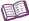 VocabularyDecimal – the digits after the decimal point.Example: In the number 89.71, the .71 is often referred to as the “decimal” or the “decimal part.”This usage of “decimal” is common but is not officially correct.The more formal definition of “decimal” – “relating to 10” or “numbered by groups of tens” – comes from the fact that our number system is a base-10 system.Hundredth – one of 100 equal parts of a whole.The hundredths place is the position of the second digit after the decimal point.Example: In the number 89.71, the 1 is in the hundredths place.Number line – a line representing the values of numbers by their position on the line.An example of a number line is shown below.The spacing of numbers on the number line is meaningful – the spaces between 1 and 2, or between 7 and 8, or between 27,558 and 27,559 are all the same.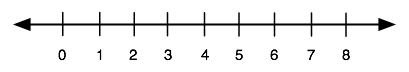 Tenth – one of ten equal parts of a whole.The tenths place is the position of the first digit after the decimal point.Example: In the number 89.71, the 7 is in the tenths place.Whole number – a positive number or zero that represents a whole quantity (no decimal part).Examples: The numbers 437, 2, 50, 9941, and 6,489,274 are all whole numbers.Example: In the number 89.71, the 89 is often referred to as the “whole number” or the “whole number part.”There is an unlimited (infinite) number of whole numbers.